Информация о разъяснительной работе по вопросам религии в АСШ№1 им. П.Исакова18 апреля 2018 года в 10.00 ч. состоялась встреча областной информационно-разъяснительной группы по вопросам религии с коллективом и учащимися 8-11 классов АСШ№1 им. П.Исакова. Присутствовало 40 человек. В 18.00 ч. состоялось общешкольное родительское собрание, на встрече присутствовало 45 человек. Собрание проводил А. Секен представитель областного управления по делам религии Акмолинской области, целью которого было недопущение вовлечения учащихся общеобразовательных школ в деструктивные религиозные течения; работа по профилактике религиозного экстремизма и терроризма путем создания условий для надлежащего культурного, духовно-нравственного, патриотического развития; пресечение деятельности деструктивных нетрадиционных объединений. Зам.директора по ВР, Червиченко С.Э.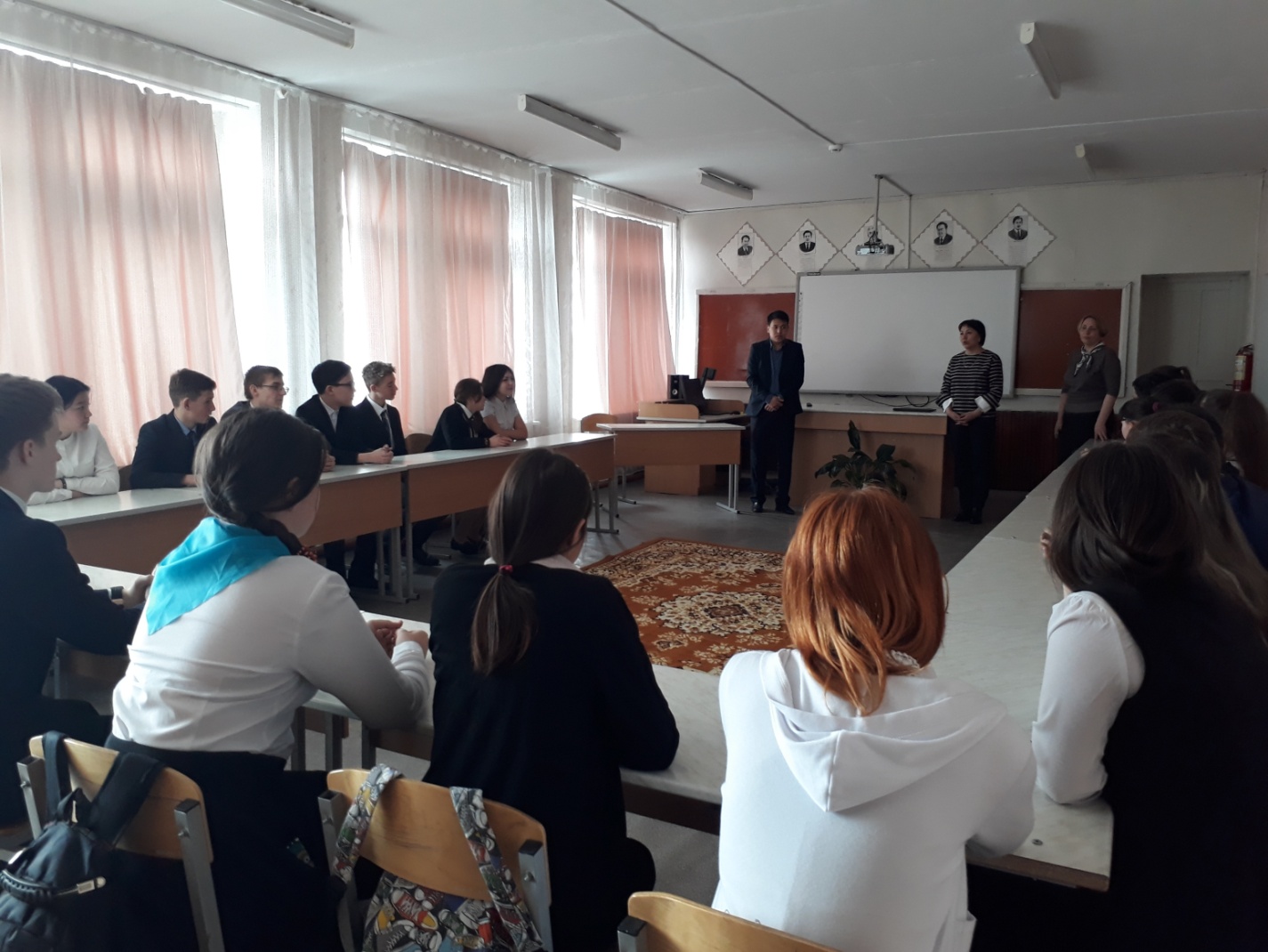 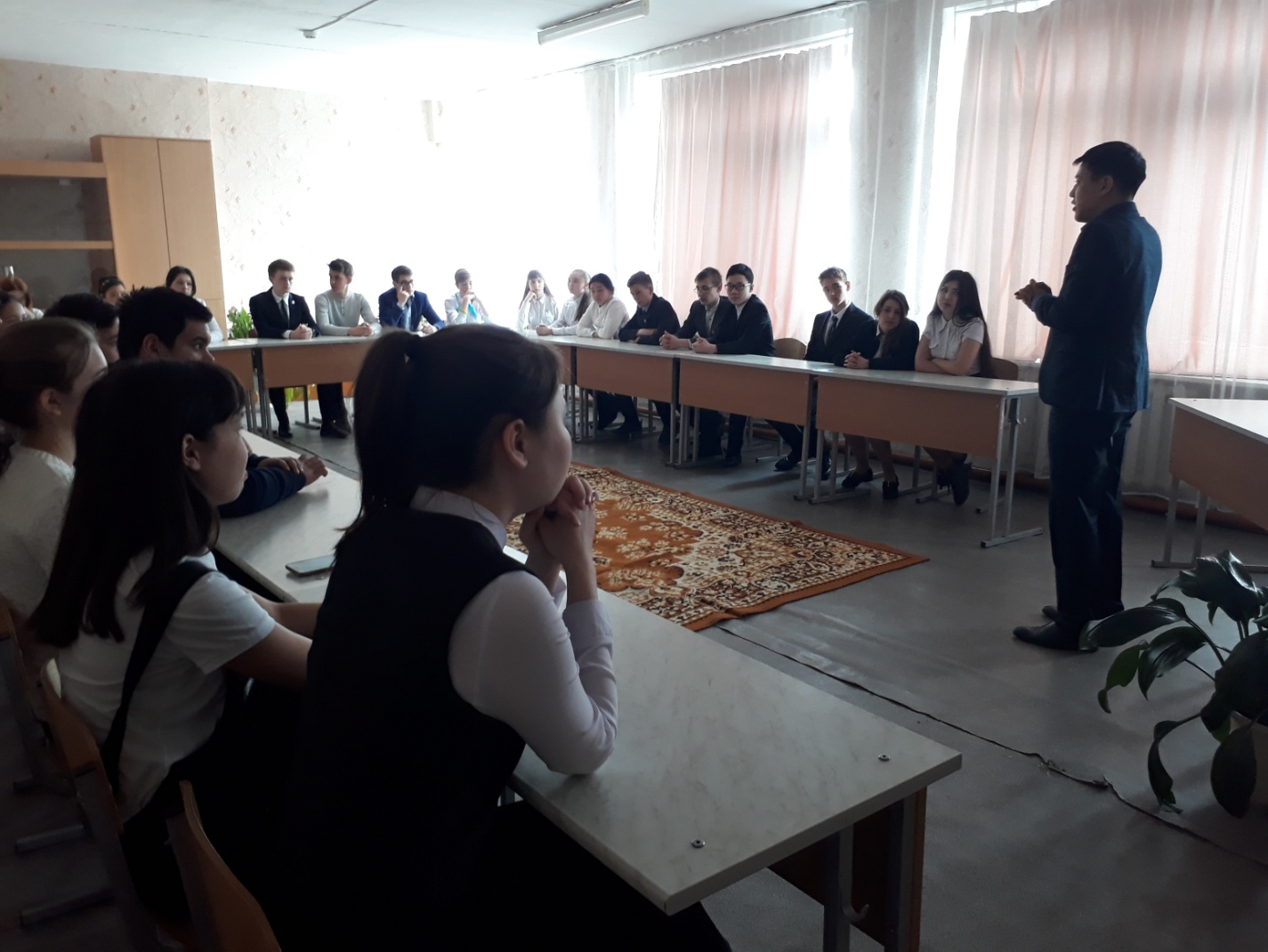 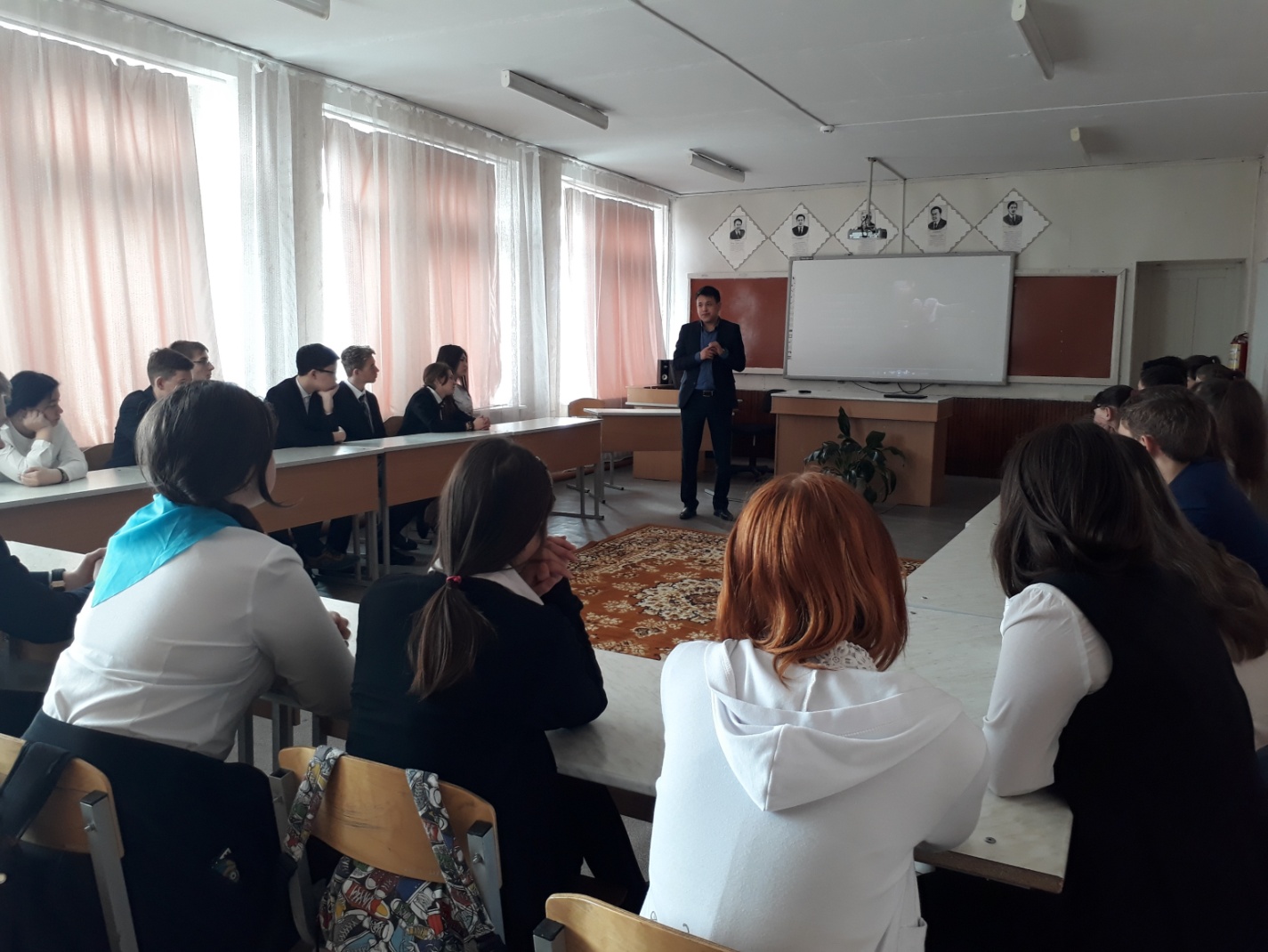 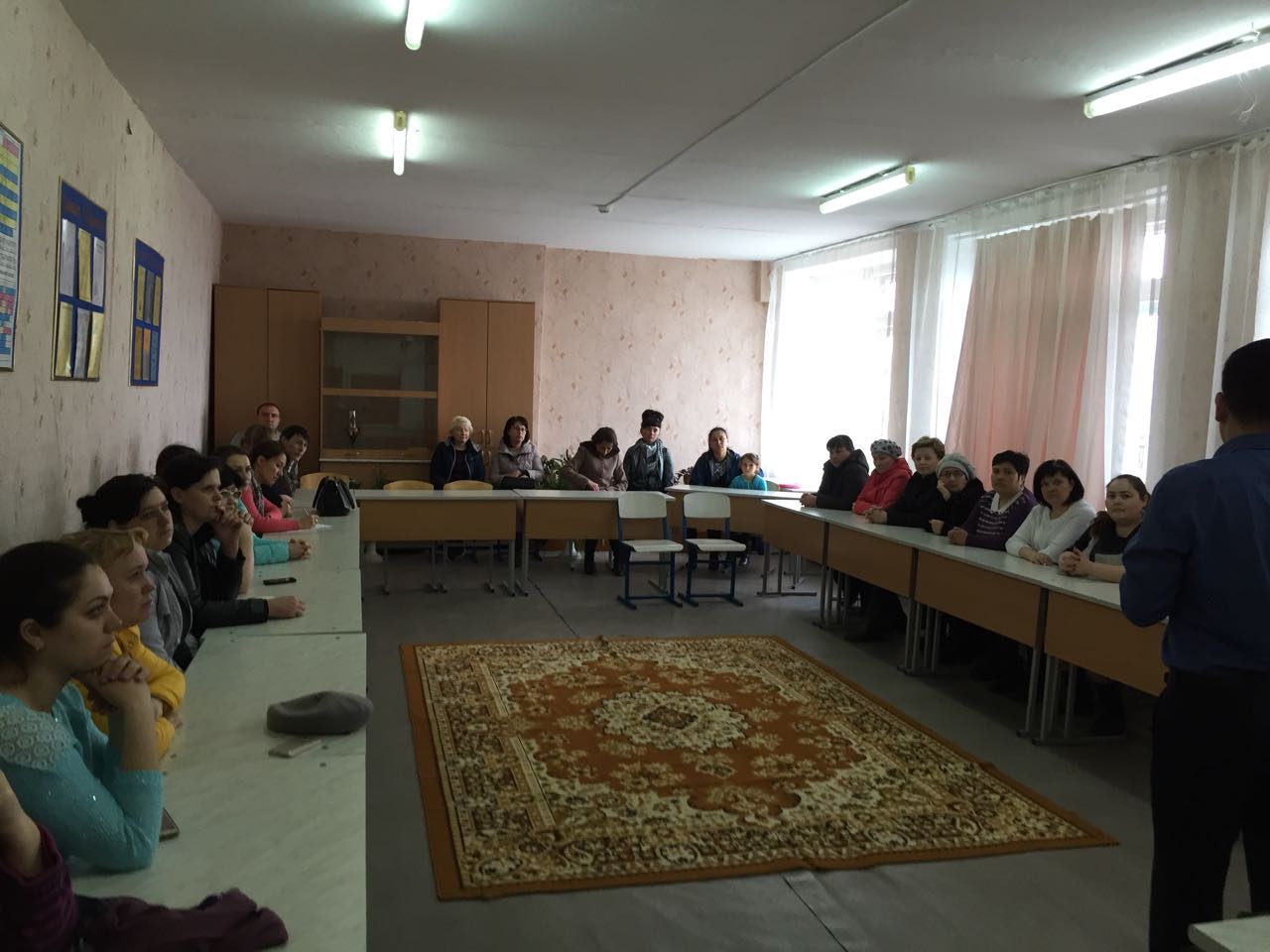 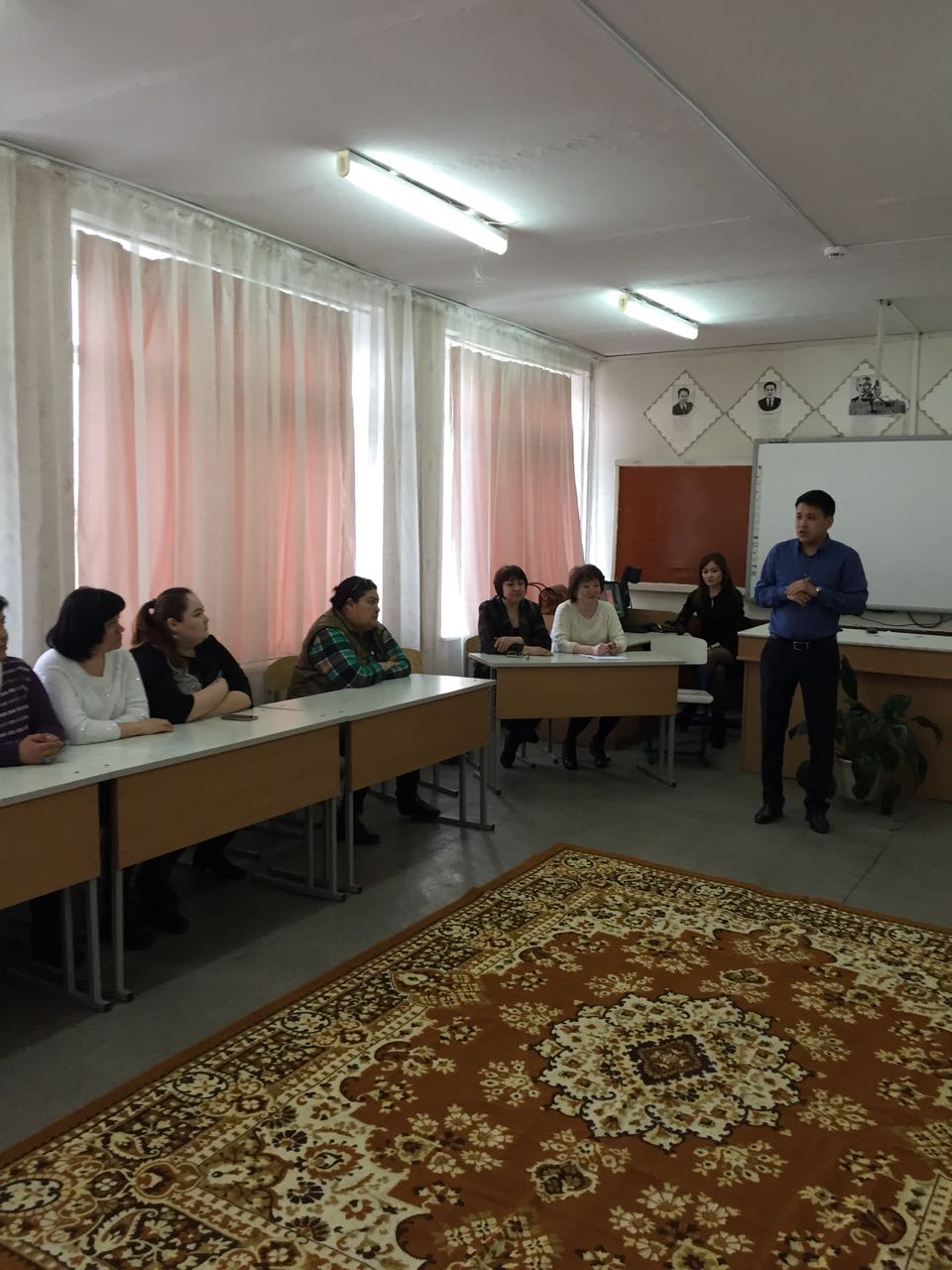 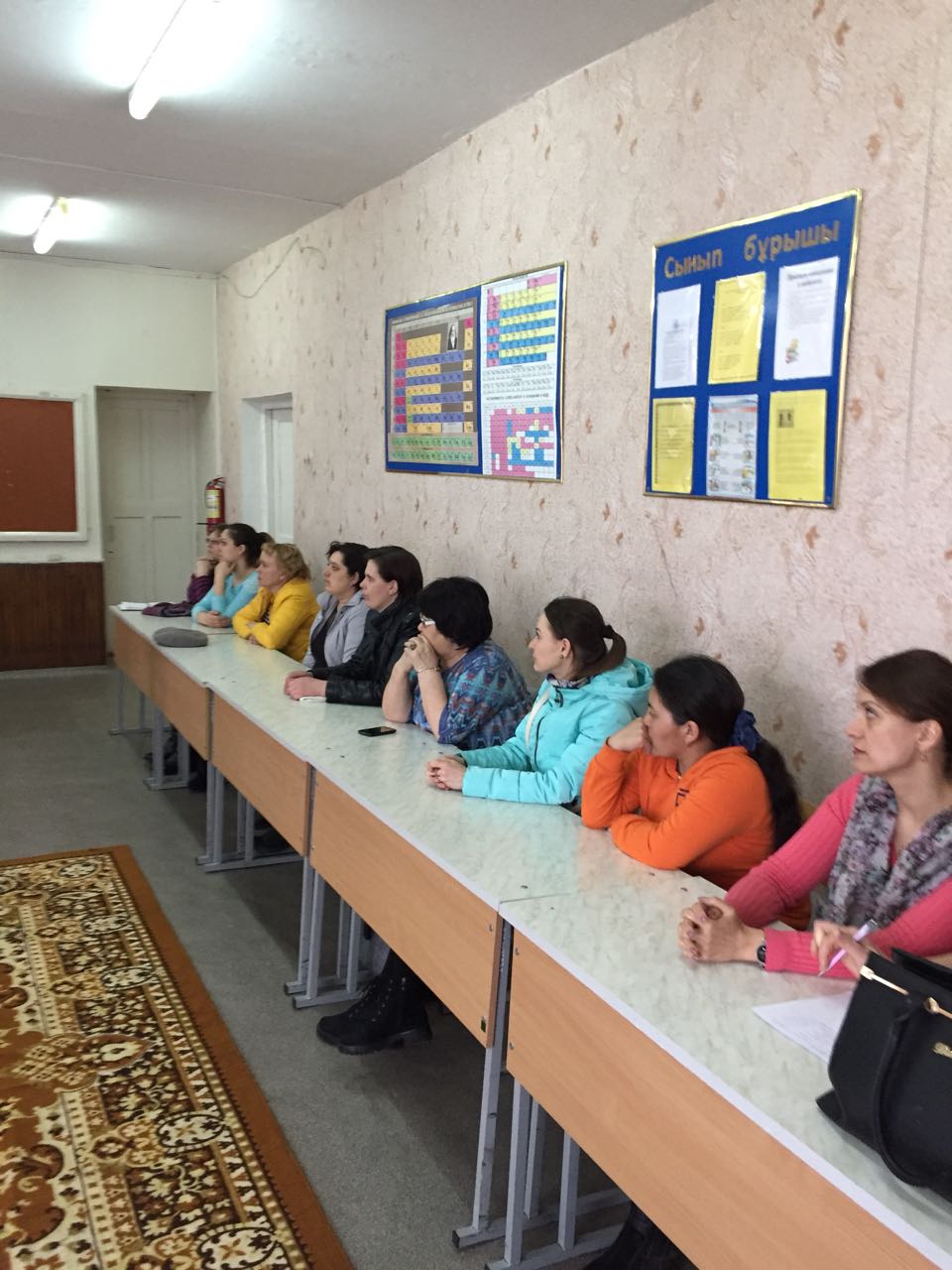 